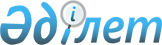 О реализации Закона Республики Казахстан от 14 июля 1994 г. N 137 "Об уточненном республиканском бюджете на 1994 год"Постановление Кабинета Министров Республики Казахстан от 24 августа 1994 г. N 959

      Кабинет Министров Республики Казахстан постановляет: 

      1. Принять к исполнению уточненный республиканский бюджет на 1994 год по доходам в сумме 72318039 тыс. тенге, по расходам в сумме 92975645 тыс. тенге, с предельным размером дефицита 20657606 тыс. тенге, согласно приложению N 1. 

      2. Сохранить на 1994 год действующий порядок образования и использования фондов целевого финансирования с учетом внесенных изменений и дополнений. 

      3. Возложить на Главную налоговую инспекцию Министерства финансов Республики Казахстан контроль за правильностью исчисления и уплаты взносов в фонды целевого финансирования с учетом внесенных изменений и дополнений. 

      4. Министерству финансов и Национальному Банку Республики Казахстан обеспечить своевременное и полное перечисление процентов за пользование государственным кредитом, предоставленным Российской Федерацией Республике Казахстан и используемым хозяйствующими субъектами для приобретения в России продукции, необходимой республике. 

      5. Установить, что предприятия и организации Национальной акционерной компании "Казактелеком", управлений железных дорог, Национальной акционерной авиакомпании "Казакстан ауе жолы", Министерства транспорта и коммуникаций Республики Казахстан по их основной деятельности уплачивают налог на прибыль в централизованном порядке в республиканский бюджет, а по остальным видам деятельности - в децентрализованном порядке. 

      6. Государственной акционерной компании "Казакстан жолдары", Министерству экологии и биоресурсов, Министерству экономики, Министерству труда, Министерству геологии и охраны недр Республики Казахстан, получающим средства республиканского Дорожного Фонда, Фонда охраны недр и воспроизводства минерально-сырьевой базы, Фонда охраны природы, Фонда преобразования экономики, Фонда поддержки предпринимательства и развития конкуренции, Фонда содействия занятости, обеспечить целевое использование выделенных средств и представление периодической отчетности об их использовании в Министерство финансов Республики Казахстан по установленной форме. 

      7. Учесть, что: 

      Законом Республики Казахстан "Об уточненном республиканском бюджете на 1994 год" установлен с 1 февраля 1994 г. минимальный размер заработной платы в сумме 40 тенге в месяц, с 1 апреля 1994 г.- 100 тенге, с 1 июля - 150 тенге и с 1 октября - 200 тенге в месяц, без учета доплат и надбавок, премий и других поощрительных выплат; 

      минимальный размер пенсий по возрасту установлен на уровне минимальной заработной платы. 

      8. Установить, что общая сумма отчислений на социальное страхование распределяется между Пенсионным Фондом и Фондом социального страхования по следующим нормативам: с 1 января 1994 г. - 90 процентов в Пенсионный фонд и 10 процентов в Фонд социального страхования, с 10 августа 1994 г. - 85 процентов в Пенсионный фонд и 15 процентов в Фонд социального страхования. 

      9. На 1994 год сохраняется порядок выплаты единых пособий на детей, установленный постановлением Кабинета Министров Республики Казахстан от 16 ноября 1992 г. N 960 "Об утверждении Положения об исчислении совокупного дохода на члена семьи, применяемого для выплаты компенсации малообеспеченным гражданам в связи с удорожанием основных продуктов питания и пособий детям" (САПП Республики Казахстан, 1992 г., N 44, ст. 651) с учетом изменений, внесенных постановлением Кабинета Министров Республики Казахстан от 5 февраля 1993 г. N 91 "О внесении изменений в постановление Кабинета Министров Республики Казахстан от 16 ноября 1992 г. N 960" (САПП Республики Казахстан, 1993 г., N 3, ст. 35). 

      10. Министерству финансов Республики Казахстан: 

      в месячный срок разработать и внести на утверждение в Кабинет Министров Республики Казахстан порядок возмещения министерствам и ведомствам расходов, связанных с предоставлением льгот отдельным категориям граждан; 

      в двухнедельный срок внести изменения в действующий порядок выплаты денежной компенсации взамен льгот по согласованию с Кабинетом Министров Республики Казахстан; 

      подготовить и внести в Кабинет Министров для последующего представления в Верховный Совет Республики Казахстан проект Закона Республики Казахстан "О внесении изменений и дополнений в Закон Республики Казахстан "Об уточненном республиканском бюджете Республики Казахстан на 1994 год", с учетом изменений и дополнений по итогам его исполнения за 9 месяцев 1994 года"; 

      приступить к разработке проекта Закона Республики Казахстан "О государственном бюджете Республики Казахстан на 1995 год" с сентября 1994 года с учетом выявленных резервов в доходной части и перераспределением расходной части бюджета в целях социальной защиты малообеспеченных слоев населения; 

      в месячный срок внести в Кабинет Министров Республики Казахстан предложения об отмене решений в части предоставления льгот по налогообложению и таможенным пошлинам. 

      11. Учесть, что на 1994 год возмещение топливоснабжающим организациям расходов, связанных с льготным предоставлением твердого и жидкого топлива малообеспеченным гражданам, осуществляется через соответствующие бюджеты. 

      12. Министерству труда Республики Казахстан совместно с заинтересованными министерствами и ведомствами по согласованию с Министерством финансов Республики Казахстан в декадный срок разработать и внести на утверждение в Кабинет Министров Республики Казахстан предложения по должностным окладам и ставкам заработной платы работников органов управления и других бюджетных учреждений, на которых не распространяется единая тарифная сетка. 

      13. Министерству строительства, жилья и застройки территорий по согласованию с Министерством экономики и Министерством финансов Республики Казахстан в месячный срок внести предложения в Кабинет Министров Республики Казахстан по уточнению адресного распределения капитальных вложений на финансирование строительства жилья за счет предусмотренных в республиканском бюджете ассигнований, средств Фонда преобразования экономики и других централизованных источников. 

      14. Министерству финансов Республики Казахстан по согласованию с Государственным комитетом Республики Казахстан по ценовой и антимонопольной политике уточнить регулируемые цены на хлеб и хлебобулочные изделия, пшено, крупу манную, муку, реализуемую взамен печеного хлеба, и комбикорма по состоянию на 1 октября текущего года в пределах средств, предусмотренных в бюджете республики. Ввести с 1 сентября 1994 г. свободные цены на детское питание, включая пищевые концентраты. 

      15. Министерству сельского хозяйства Республики Казахстан обеспечить целевое использование средств, выделенных на мероприятия по оздоровлению скота совхозов и колхозов от туберкулеза и бруцеллеза. 

      16. В связи с включением в состав бюджета фондов охраны природы внести следующие изменения в постановление Кабинета Министров Республики Казахстан от 15 октября 1993 г. N 1024 "О фондах охраны природы в Республике Казахстан " (САПП Республики Казахстан, 1993 г., N 41 ст. 482): 

      из пункта 1 исключить слова "при Министерстве экологии и биоресурсов Республики Казахстан", а также слова "при соответствующих управлениях экологии и биоресурсов"; 

      в пункте 3 слова "советами народных депутатов" заменить словами "областными, Алматинским и Ленинским городскими маслихатами - собраниями депутатов" и далее по тексту; 

      по всему тексту постановления и его приложений исключить слова "внебюджетные","внебюджетных". 

      Министерству экологии и биоресурсов совместно с Министерством финансов Республики Казахстан в месячный срок разработать и внести на утверждение Кабинета Министров Республики Казахстан Положение о порядке образования и использования средств, получаемых в результате инспекционной деятельности в области охраны окружающей природной среды. 

      17. Сохранить на 1994 год порядок использования средств для государственной поддержки предприятий оборонного комплекса и освоения ими выпуска конкурентоспособной гражданской продукции, установленный Министерством экономики и Министерством финансов Республики Казахстан. 

      18. Предусмотреть в республиканском бюджете средства в сумме 10973887 тыс. тенге на выкуп иностранной валюты для финансирования расходов Правительства, связанных с внешнеэкономической деятельностью, по следующим направлениям: 

                                            (тыс.тенге) 

      - погашение основного внешнего долга и уплата 

            процентов иностранным банкам 5571153 

        из них на погашение основного долга 

           по внешним займам 3538000 

      - расходы по внешнеэкономической деятельности 5402734 

      Учесть, что расходы, связанные с погашением внешних займов с учетом процентов по их обслуживанию, осуществляются за счет соответствующих бюджетов. 

      19. Министерству финансов Республики Казахстан в месячный срок разработать и утвердить: 

      совместно с Национальным Банком Республики Казахстан порядок зачисления на валютные счета Министерства финансов Республики Казахстан, областных, Алматинского и Ленинского городских финансовых управлений сумм бонусов, роялти, различных премиальных выплат и других видов налогов, уплачиваемых в иностранной валюте, а также обязательной их продажи Национальному Банку Республики Казахстан; 

      совместно с Государственным комитетом финансового контроля и Министерством иностранных дел Республики Казахстан Положение о порядке контроля использования валютных средств, выделяемых на содержание посольств и представительств республики за рубежом; 

      совместно с Министерством экономики Республики Казахстан механизм выдачи и регистрации гарантий Республики Казахстан по иностранным кредитам. 

      20. В составе расходов на содержание средств массовой информации предусмотреть ассигнования из республиканского бюджета на покрытие убытков редакций журналов и газет по их учредителям в сумме 119688 тыс.тенге согласно приложению N 2. 

      21. Учесть, что в составе ассигнований по Комитету национальной безопасности Республики Казахстан предусмотрены расходы на содержание Пограничных войск Республики Казахстан в сумме 699722 тыс.тенге, на содержание Военного института Комитета национальной безопасности в сумме 96746 тыс.тенге. 

      Из общей суммы расходов на содержание Комитета национальной безопасности Республики Казахстан 51183 тыс.тенге предусмотрено на капитальное строительство. 

      22. Министерству финансов Республики Казахстан в месячный срок представить Кабинету Министров Республики Казахстан адресное распределение ассигнований, предусмотренных в республиканском бюджете на содержание органов государственной власти и управления. 

      23. Главам областных, Алматинской и Ленинской городских администраций пересмотреть схемы управления органов местных администраций, предусмотрев сокращение численности работников органов управления не менее, чем на 15 процентов, и представить Министерству финансов Республики Казахстан в месячный срок необходимые расчеты по лимитированию численности работников и расходов на их содержание. 

      24. Учесть в приложении N 1 к настоящему постановлению ассигнования, предусмотренные в республиканском бюджете на 1994 год на реализацию отдельных статей законов, действие которых возобновлено по соответствующим разделам бюджетной классификации. 

      25. Министерству экономики, Министерству образования совместно с Министерством финансов Республики Казахстан в месячный срок внести в Кабинет Министров Республики Казахстан предложения о поэтапном (начиная с 1994-1995 учебного года) сокращении (на 20 процентов) плана приема по высшим учебным заведениям республики и переводу их на подготовку кадров на договорной основе. 

      26. Министерству иностранных дел совместно с Министерством финансов Республики Казахстан в месячный срок внести в Кабинет Министров Республики Казахстан предложения по упорядочению численности аппарата посольств и расходов на их содержание. 

      27. Министерству финансов совместно с Министерством иностранных дел и Министерством промышленности и торговли Республики Казахстан в месячный срок внести предложение об исключении из бюджета на 1995 год расходов на содержание торговых представительств Республики Казахстан за рубежом. 

      28. Министерству финансов Республики Казахстан обеспечить полноту поступления средств по всем разделам бюджета, а также своевременное финансирование мероприятий, предусмотренных Законом Республики Казахстан "Об уточненном республиканском бюджете на 1994 год" и настоящим постановлением. 

      29. Государственному комитету финансового контроля Республики Казахстан установить постоянный контроль за целевым и эффективным использованием выделяемых бюджетных средств. 

      30. Министерству образования Республики Казахстан внести предложение об изменении постановления Кабинета Министров Республики Казахстан от 5 января 1993 г. N 9 "О социальной защите учащейся молодежи" (САПП Республики Казахстан, 1993 г., N 1, ст.15). 

      31. Министерству юстиции Республики Казахстан совместно с заинтересованными министерствами и ведомствами в месячный срок внести в Правительство предложения о приведении в соответствие с настоящим постановлением ранее принятых решений Кабинета Министров Республики Казахстан. 

      32. Признать утратившим силу постановление Кабинета Министров Республики Казахстан от 11 февраля 1994 г. N 177 "О реализации Указа Президента Республики Казахстан от 27 января 1994 г. N 1529 "О республиканском бюджете на 1994 год" за исключением пункта 28. 

Премьер-министр Республики Казахстан 

 

                                            Приложение N 1                                к постановлению Кабинета Министров                                       Республики Казахстан                                  от 24 августа 1994 г. N 959 



 

                  Уточненный Республиканский бюджет                  Республики Казахстан на 1994 год                           Доходы                  (тыс.тенге)Раздел I. Республиканский бюджетНалог на добавленную стоимость                        6296008Акцизы                                                 725193Налог на прибыль предприятий, объединений иорганизаций                                           4331094Прибыль Национального Банка, передаваемая вдоход бюджета                                         7318000- отчисления прибыли за 1993 год                       270000- отчисления прибыли 1994 года                        5048000- от доходов за пользование средствами подепозитам Правительства и местных исполнительныхорганов                                               2000000Налог на операции с драгметаллами                     1000000Возмещение расходов бюджета                            857868Сборы и разные неналоговые доходы                    10245800        в том числе:- поступления средств от взимания платы зарегистрацию хозяйствующих субъектов                     12760- поступления от продажи лицензий                      200000- прочие поступления                                   550000- арендная плата за "Байконур"                        4600000- поступления средств за полученныеимпортные товары                                      4883040из них:- местные администрации за средства транспорта        2457200- Компания "Кунарлылык"                               1015350- Объединение "Зооветснаб"                             663760- Минтранс                                             331880- Компания "Фармация"                                  331880- Объединение "Медтехника"                              82970Налог на доходы предприятий, объединений,организаций                                             28046Рентные (фиксированные) платежи                          1600Земельный налог                                          3400Налог на операции с ценными бумагами                    18000Поступления от приватизации государственногоимущества                                             8167151Поступления средств от реализациизерна урожая 1994 года                                2000000Поступления средств, выделенных из Фондапреобразования экономики на возвратной основе            2000Поступления средств от хозяйствующих субъектов запредоставленный государственный кредит помежправительственным соглашениям                       154871Кредит банка, предоставляемый в течение 1994 годапод дефицит бюджета                                   2934000Итого доходов по бюджету                             44083031Раздел II. Фонды целевого финансирования- Фонд охраны недр и воспроизводства минерально-сырьевой базы                              868124- Фонд преобразования экономики                       5290000- Дорожный фонд                                       3273965- Государственный фонд содействия занятости            813011- Фонд поддержки предпринимательстваи развития конкуренции                                268402- Фонд охраны природы                                   23951Итого доходов по фондам целевого финансирования      10537453Раздел III. Внешнеэкономическая деятельность- Экспортная таможенная пошлина                      10393310- Импортная таможенная пошлина                         375987- Поступления от роялти и бонусов                     3836000      - Таможенные процедуры                                 300000- Поступления от продажи импортных товаров первойнеобходимости на внутреннем рынке                    1535750- Прочие поступления от местных администрацийна погашение долга, образовавшегося в связи смодернизацией и расширением сетей телекоммуникаций   1256508Итого доходов по внешнеэкономической деятельности    17697555Всего доходов                                        72318039                      Расходы                    ------------Раздел I. Республиканский бюджетФинансирование народного хозяйства                    8989757       в том числе:ЭНЕРГЕТИЧЕСКИЙ КОМПЛЕКСМинистерство энергетики и угольной промышленности Республики Казахстан                     73301- компенсация льгот, включая участников и инвалидовВеликой Отечественной войны                             33301- на возобновляемые источники энергии                   40000Итого по энергетическому комплексу                      73701                                    СТРОИТЕЛЬНЫЙ КОМПЛЕКСМинстрой Республики Казахстан- проектирование                                         2394Итого по строительному комплексу                         2394АГРОПРОМЫШЛЕННЫЙ КОМПЛЕКСГоскомводресурсы Республики Казахстан- операционные расходы                                  138411Казсельхозакадемия- операционные расходы                                    1041Минсельхоз Республики Казахстан                        2204511- операционные расходы                                  667960- уплата процентов по долгосрочным ссудам                   51- развитие крестьянских хозяйств                          2300- оздоровление стада                                    366600- приобретение элитных семян                            284400- затраты, связанные с защитой растений                 300000- приобретение удобрений                                429700- воспроизводство основного стада                       153500Компания "Кунарлылык"- критический импорт гербецидов                        1015350Объединение "Зооветснаб"- критический импорт лекарственных препаратов           663760Госкомзем Республики Казахстан- операционные расходы                                  119700Компания "Тоган"- операционные расходы                                   14409Итого по агропромышленному комплексу                   4157182ТРАНСПОРТНЫЙ КОМПЛЕКС И СВЯЗЬКомпания "Казахстан жолдары"- операционные расходы (селезащитные мероприятия)        17192Министерство транспорта и коммуникацийРеспублики Казахстан                                    495045- операционные расходы (содержание путевого хозяйства,судоходных шлюзов и инспекции безпасностисудоходства)                                             18424- критический импорт запчастей для автобусов            331880- содержание фельдъегерской службы                       18587- компенсация льгот, включая участников иинвалидов Великой Отечественной войны                    56518- компенсация потерь от предоставленияльгот молодежи и работникам прокуратуры                  69636Итого по транспортному комплексу и связи                512237СОЦИАЛЬНЫЙ КОМПЛЕКСКомпания "Казахкино"                                     68388- возмещение убытков организации кинопроката             35178- производство национальных, художественных,хроникально-документальных, детских,мультипликационных фильмов                               12400- производство фильма "Путь Абая"                        20810КазТАГ- возмещение убытков                                      4326Казахское государственное агентствопо авторским и смежным правам- возмещение убытков                                       978Мининформпечати Республики Казахстан- возмещение убытков, связанных с изданиемсоциально важной литературы                             111339Итого по социальному комплексу                          185031НЕ ВОШЕДШИЕ В КОМПЛЕКСЫМинэкобиоресурсов Республики Казахстан- операционные расходы                                  302025в том числе по Комитету лесного хозяйства               230983Казгеодезия- возмещение затрат на закуп продукции госзаказа         38538Компания "Алаугаз"                                      352321- компенсация льгот, включая участникам иинвалидам Великой Отечественной войны                    85942- компенсация расходов, связанных с льготнымпредоставлением топлива малообеспеченным гражданам      249789- возмещение расходов по коммунальным услугами газу в связи с возобновлением действиястатей отдельных законов                                 16590Комитет по госматрезервам при Кабинете МинистровРеспублики Казахстан                                     20238- операционные расходы                                   17526- капитальный ремонт                                      2712Министерство юстиции Республики Казахстан- содержание издательства                                11104Национальное патентное ведомство при КабинетеМинистров Республики Казахстан- возмещение убытков                                       164ОСВОД Республики Казахстан- операционные расходы (текущее содержание)                680Минэкономики Республики Казахстан- содержание общежития                                     537Концерн "Казжилкомхоз"- возмещение расходов по коммунальным услугами газу в связи с возобновлением действиястатей отдельных законов                                  3980Министерство финансов Республики Казахстан- развитие материально-технической базы, включаязатраты по организации таможенного контроляказначейства и налоговой милиции                        435133Верховный Совет Республики Казахстан- содержание оздоровительного учрежденияи Инженерного центра                                     19685Компания "Фармация"- критический импорт медикаментов                       331880Объединение "Медтехника"- критический импорт медоборудования                     82970ХОЗУ Аппарата Президента и КабинетаМинистров Республики Казахстан                           47715- операционные расходы                                    5400- прочие расходы                                         42315Казгидромет- операционные расходы                                  112452Расходы министерств- содержание санаториев и другихучреждений социальной сферы                                 760Расходы по реализации новой жилищной политики           2084430   в том числе:- средства в размере 20 процентов от приватизациигосударственного имущества, используемые в качестведолгосрочных кредитных ресурсов                         1633430- расходы на выкуп кредитных ресурсов по выделяемымльготным ссудам на жилищные мероприятия                   28500- дотация очередникам, стоящим в очереди наполучение жилья 10 лет и более                            68400- капитальные вложения на жилищное строительство         354100Расходы по реализации II этапа Национальнойпрограммы разгосударствления и приватизации(1993-1995 гг.)                                           85000Расходы по завершению комплекса Абая                     100000Расходы по конверсии                                      30000Итого по не вошедшим в комплексы                        4059612 ФИНАНСИРОВАНИЕ СОЦИАЛЬНО-КУЛЬТУРНЫХ МЕРОПРИЯТИЙ         7181719      в том числе:Образование и профессиональная подготовка кадров        2919713Культура и искусство                                     466237Средства массовой информации                             893153Здравоохранение                                         2401456Мероприятия по проведению молодежной политики,развитию туризма, физической культуры и спорта           237025Социальное обеспечение                                   264135      в том числе:- компенсация малообеспеченным, пенсионерам иинвалидам в связи с введением свободных цен               30278- денежная компенсация по льготам                         15233- содержание учреждений и мероприятийсоциального обеспечения                                   41581- компенсация расходов по санаторно-курортномулечению и предоставлению единовременнойматериальной помощи, включая участников иинвалидов Великой Отечественной войны                    177043ФИНАНСИРОВАНИЕ НАУКИ                                     1165987- Национальная Академия наук                             221300- Казсельхозакадемия                                     180600РАСХОДЫ НА ОБОРОНУ                                       9198140в том числе:- Вооруженные Силы общего назначения                    6813459- Стратегические войска СНГ                             1772805- Штаб гражданской обороны Республики Казахстан          148481- Республиканская гвардия                                149227- Военно-морской флот                                    314168РАСХОДЫ НА СОДЕРЖАНИЕ ОРГАНОВ ГОСУДАРСТВЕННОЙ ВЛАСТИ,СУДЕБНЫХ ОРГАНОВ И ПРОКУРАТУРЫ                           947839в том числе:- Верховный Совет Республики Казахстан                    98527- Аппарат Президента и Кабинета МинистровРеспублики Казахстан                                      98007- Верховный суд Республики Казахстан                      60127- Конституционный суд Республики Казахстан                10423- областные, Алматинский и Ленинский городские суды       66109- Народные суды Республики Казахстан                     223163- Высший арбитражный суд Республики Казахстан             56685- Прокуратура Республики Казахстан                       334798РАСХОДЫ НА СОДЕРЖАНИЕ ПРАВООХРАНИТЕЛЬНЫХ ОРГАНОВ         5291152в том числе:- МВД Республики Казахстан                              2991215- КНБ Республики Казахстан                              1636355- Внутренних войск Республики Казахстан                  655136- Гостехкомиссии по защите информациипри Кабинете Министров Республики Казахстан                7484- Комиссии по рассмотрению обращений граждан всвязи с прохождением службы в Вооруженных Силах             962РАСХОДЫ НА СОДЕРЖАНИЕ РЕСПУБЛИКАНСКИХ И МЕСТНЫХ  ИСПОЛНИТЕЛЬНО-РАСПОРЯДИТЕЛЬНЫХ ОРГАНОВ ГОСУДАРСТВЕННОЙ ВЛАСТИ И УПРАВЛЕНИЯ                      2913778РЕЗЕРВНЫЕ ФОНДЫ                                           528200в том числе:фонд для финансирования чрезвычайных ситуаций             303000РАЗНЫЕ ВЫПЛАТЫ                                          12930000в том числе:- средства на закупку зерна                              8000000- компенсация разницы в ценах на хлеб и комбикорма       4930000из них:- регулирование цены на хлеб  и комбикорма в 1994 году                               4850000- погашение задолженности по хлебу 1993 года               80000ПРОЧИЕ РАСХОДЫ                                            659818РАСХОДЫ НА ПРОВЕДЕНИЕ ВЫБОРОВ В ВЕРХОВНЫЙ СОВЕТИ МЕСТНЫЕ ПРЕДСТАВИТЕЛЬНЫЕ ОРГАНЫ РЕСПУБЛИКИКАЗАХСТАН                                                  71597РАСХОДЫ ПО ОБСЛУЖИВАНИЮ ГОСУДАРСТВЕННОГО ВНУТРЕННЕГО ДОЛГА                                       11839835- погашение и выплата процентов по Государственномузайму Республики Казахстан 1992 года, размещенномусреди юридических лиц                                       3646- выплата процентов держателям казначейских обязательствГосударственного 5-процентного займаКазахской ССР 1990 г.                                          9- погашение государственных краткосрочных векселей         20000- выплата выигрышей по Государственному внутреннемувыигрышному займу 1992 года (среди населения)и проведение тиражей                                       40000- возмещение затрат банков по размещению государственныхзаймов и ценных бумаг                                       1271 - разовая компенсация потерь населения от обесценения по вкладам населения в учреждениях Народного банка Республики Казахстан путем увеличения их остатков по состоянию на 1 августа 1992 г. в 50-кратном размере первых 1000 рублей вклада 850000 - выплата средств 40-процентной компенсации вкладов населения в учреждениях Народного банка Республики Казахстан по состоянию на 1 января 1991 г. 15080 - возмещение ресурсов Народного банка Республики Казахстан, переданных Госбанку СССР до распада СССР, по вкладам населения по состоянию на 1 января 1991 г. 27456 - возврат временно позаимствованных в 1993 году заблокированных средств 216500 - погашение Национальному Банку Республики Казахстан государственного внутреннего долга Правительства по состоянию на 1 февраля 1994 г. 71477 - погашение задолженности 1993 года Народному банкуРеспублики Казахстан по выкупу облигаций целевогобеспроцентного займа СССР 1990 года                          9796- погашение задолженности, образовавшейся по результатамвнутриреспубликанского зачета                             2600000- погашение Национальному Банку Республики Казахстанзадолженности по кредитам, выданным для покрытиядефицита республиканского бюджета 1994 года               2934000- уплата процентов за кредит, выданный для покрытиядефицита республиканского бюджета 1994 года               4960600- уплата процентов по внутреннему долгу                     90000РАСХОДЫ ПО ОБСЛУЖИВАНИЮ МЕЖГОСУДАРСТВЕННЫХ ОРГАНИЗАЦИЙ      84322РАСХОДЫ ПО УПЛАТЕ ПРОЦЕНТОВ И ПОГАШЕНИЮ ГОСУДАРСТВЕННОГОКРЕДИТА ПО МЕЖПРАВИТЕЛЬСТВЕННЫМ СОГЛАШЕНИЯМ                154871ПОГАШЕНИЕ ЗАДОЛЖЕННОСТИ ПРАВИТЕЛЬСТВА ПО РАСХОДАМ,ПРОИЗВЕДЕННЫМ В 1993 ГОДУ                                    9417в том числе:- выплата компенсаций участникам ликвидации авариина Чернобыльской АЭС за 1993 год                             1200- расходы по реабилитации жертв массовых политическихрепрессий                                                    7000- выплата компенсаций по Закону "О Приаралье"                1217Расходы, связанные с возобновлением действияотдельных статей Закона "О реабилитации жертв массовыхполитических репрессий"                                    706196Расходы, связанные с возобновлением действия отдельныхстатей Закона "О социальной защите граждан, пострадавшихвследствие ядерных испытаний на Семипалатинском испытательном ядерном полигоне"                           4142600Выплата компенсаций в соответствии со статьями Закона"О Приаралье", действие которых возобновлено              2369091СУБВЕНЦИИ МЕСТНЫМ БЮДЖЕТАМ                                5920636ИТОГО РАСХОДОВ ПО БЮДЖЕТУ                                75104955Раздел II. Фонды целевого финансирования- Фонд охраны недр и воспроизводства минерально-сырьевойбазы                                                       694499- Фонд преобразования экономики                           3438500     в том числе:- на реализацию жилищной политики (10 процентов)           343850- расходы на формирование Уставного фондаЖилстройбанка                                               20000- Дорожный фонд                                           1960814- Государственный фонд содействия занятости                569108     в том числе:- 15 процентов для кредитования жилищной политики           85366- Фонд поддержки предпринимательства и развитияконкуренции                                                214721- Фонд охраны природы                                       19161ИТОГО РАСХОДОВ ПО ФОНДАМ ЦЕЛЕВОГО ФИНАНСИРОВАНИЯ          6896803Раздел III. Внешнеэкономическая деятельностьВыкуп валюты на содержание посольств, представительстви на другие цели                                          10973887Итого расходов по внешнеэкономической деятельности        10973887ВСЕГО РАСХОДОВ                                            92975645ПРЕВЫШЕНИЕ РАСХОДОВ НАД ДОХОДАМИ                          20657606ОБОРОТНАЯ КАССОВАЯ НАЛИЧНОСТЬ НА КОНЕЦ 1994 ГОДА             16000                       -----------

                                            Приложение N 2                                к постановлению Кабинета Министров                                       Республики Казахстан                                    от 24 августа 1994 г. N 959 



 

               Ассигнования из республиканского бюджета на               покрытие убытков редакций журналов и газет                     на 1994 год по их учредителям                                                  (тыс.тенге)--------------------------------------------------------------------- Наименование      !Ассигнования! Наименование редакций газет и  учредителя       !            ! журналов---------------------------------------------------------------------        1          !      2     !              3----------------------------------------------------------------------Верховный Совет       18649      Советы Казахстана (газета), ХалыкРеспублики Казахстан             Кенеси (газета), Казахстан айелдери                                 (журнал), Ведомости Верховного                                 Совета (журнал)Мининформпечати       54750      Егемен Казахстан (газета),Республики                       Казахстанская правда (газета),Казахстан                        Парасат (журнал), Ара-Шмель (журнал),                                 Коре ильбо (газета), Экономика и                                 жизнь (журнал), Уйгур авази (газета),                                 Иени хаят (газета), Дойче                                  альгемайне (газета), Азия (газета),                                 Туркестан (газета), Оркениет                                  (газета), Ана тили (газета), Азия                                 Кино (журнал), Акикат (журнал),                                 Мысль (журнал), Ак Желкен (журнал),                                 Украински новини (газета), Казахстан                                 (газета), Феникс (газета), Абай                                 (журнал)Министерство финансовРеспублики Казахстан    279      Каржы-каражат-Финансы Казахстана                                 (журнал)ЦК Союза молодежи      12809     Экспресс "К" (газета),                                 Жас Алаш (газета)Министерство по делам   14005    Балдырган (журнал), Зерде (журнал),молодежи, туризма и              Жалын (журнал), Улан (газета),спорта Республики                Дружные ребята (газета), Жас казакКазахстан                        (газета), Новое поколение (газета),                                 Спорт (газета), Арай - Заря (журнал)Минздрав Республики      2175    Здравоохранение КазахстанаКазахстан                        (журнал), Денсаулык (журнал)Минобразования           3478    Русский язык в казахской школеРеспублики                       (журнал), Казахстан мектебиКазахстан                        (журнал), Казахстан мугалими                                 (газета), Казак тили мен                                  адабиети (журнал), Приложение                                 к журналу Казак тили мен                                 адабиетиСоюз писателей           5930    Жулдыз (журнал), Простор (журнал),Казахстана                       Казак адабиети (газета)Всемирная                3190    Шалкар (газета)ассоциация казаховМинюст Республики        3691    Вестник Министерства юстицииКазахстан                        (журнал), Бюллетень международных                                 договоров, соглашений и отдельных                                 законодательных актов Республики                                 Казахстан, Еженедельная юридическая                                 газетаКорпорация "Телевидение   732    Телерадио (газета)и радио Казахстана"-------------------------------------------------------------Всего                  119688                      -------------------------                 
					© 2012. РГП на ПХВ «Институт законодательства и правовой информации Республики Казахстан» Министерства юстиции Республики Казахстан
				